от 7 апреля 2023 года										№ 350О назначении общественных обсужденийВ соответствии со статьями 5.1, 46 Градостроительного кодекса Российской Федерации, статьей 28 Федерального закона от 06.10.2003 № 131-ФЗ «Об общих принципах организации местного самоуправления в Российской Федерации», Федеральным законом от 14.03.2022 № 58-ФЗ «О внесении изменений в отдельные законодательные акты Российской Федерации», Правилами землепользования и застройки городского округа город Шахунья Нижегородской области, утвержденными решением Совета депутатов городского округа город Шахунья Нижегородской области 28.03.2014 № 29-11, Порядком организации и проведения общественных обсуждений или публичных слушаний по вопросам градостроительной деятельности на территории городского округа город Шахунья Нижегородской области, утвержденным решением Совета депутатов городского округа город Шахунья Нижегородской области от 27.04.2018 № 14-2 (с изменениями, внесенными решением от 28.03.2019 № 26-12), администрация городского округа город Шахунья Нижегородской области 
п о с т а н о в л я е т :Назначить проведение общественных обсуждений по рассмотрению и утверждению проекта межевания территории в районе нежилого здания № 7 по площади Торговой в городе Шахунья Нижегородской области.Установить срок проведения общественных обсуждений – 30 (Тридцать) календарных дней с 24 апреля 2023 года по 23 мая 2023 года.Экспозиция документации по проекту межевания территории, указанному в пункте 1 настоящего постановления, проводится Отделом муниципального имущества  и земельных ресурсов городского округа город Шахунья Нижегородской области не позднее чем по истечению 10 (Десяти) календарных дней с даты опубликования настоящего постановления в газете «Знамя труда» и размещения на официальном сайте администрации городского округа город Шахунья Нижегородской области в информационно-телекоммуникационной сети Интернет каждую пятницу (за исключением выходных и праздничных дней) с 14 часов 00 минут до 16 часов 00 минут в срок, указанный в пункте 2 настоящего постановления по адресу: Нижегородская область, г. Шахунья, пл. Советская, д. 1, кабинеты 71 и 62.Отделу муниципального имущества и земельных ресурсов городского округа город Шахунья Нижегородской области обеспечить размещение документации по экспозиции проекта межевания территории, указанного в пункте 1 настоящего постановления, на официальном сайте администрации городского округа город Шахунья Нижегородской области в информационно-телекоммуникационной сети Интернет в течение 10 (Десяти) календарных дней с даты опубликования настоящего постановления.Участники общественных обсуждений, прошедшие идентификацию, имеют право вносить предложения и замечания по вопросу, указанному в пункте 1 настоящего постановления, в следующем порядке:- посредством официального сайта администрации городского округа город Шахунья Нижегородской области;- посредством сайта Государственной информационной системы обеспечения градостроительной деятельности градразвитие52.рф.- в письменной форме в адрес Отдела муниципального имущества и земельных ресурсов городского округа город Шахунья Нижегородской области, в том числе на адрес электронной почты: kumishah@shahadm.ru;- посредством записи в книге (журнале) учета посетителей экспозиции проектов, подлежащих рассмотрению на общественных слушаниях (по рабочим дням с 14 часов 00 минут до 16 часов 00 минут) по адресу: Нижегородская область, г. Шахунья, пл. Советская, д. 1, кабинеты 71 и 68.Отделу муниципального имущества и земельных ресурсов городского округа город Шахунья Нижегородской области в установленные действующим законодательством сроки обеспечить подготовку и проведение экспозиции, подготовку, оформление протокола и заключения общественных обсуждений, а также опубликование заключения о результатах общественных обсуждений в газете «Знамя труда» и размещение на официальном сайте администрации городского округа город Шахунья Нижегородской области в информационно-телекоммуникационной сети Интернет.Управлению делами администрации городского округа город Шахунья обеспечить размещение настоящего постановления в газете «Знамя труда», в сетевом издании газеты «Знамя труда» и на официальном сайте администрации городского округа город Шахунья Нижегородской области.Контроль за исполнением настоящего постановления возложить на начальника Отдела муниципального имущества и земельных ресурсов городского округа город Шахунья Нижегородской области О. А. Елькина.Глава местного самоуправлениягородского округа город Шахунья							   О.А.Дахно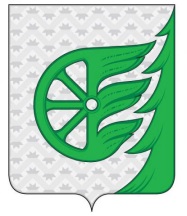 Администрация городского округа город ШахуньяНижегородской областиП О С Т А Н О В Л Е Н И Е